Vadovaudamasi Lietuvos Respublikos vietos savivaldos įstatymo 16 straipsnio 2 dalies 7 punktu, Pagėgių savivaldybės tarybos reglamento, patvirtinto 2015 m. balandžio 2 d. sprendimu Nr. T-66 „Dėl Pagėgių savivaldybės tarybos veiklos reglamento patvirtinimo“, 9.8. punktu, Pagėgių savivaldybės taryba n u s p r e n d ž i a: Patvirtinti Pagėgių savivaldybės tarybos Kontrolės komiteto 2017 metų veiklos programą (pridedama).              Šis sprendimas gali būti skundžiamas Lietuvos Respublikos administracinių bylų teisenos įstatymo nustatyta tvarka.Savivaldybės meras				                     Virginijus Komskis                                                              PATVIRTINTA                                                                                   Pagėgių savivaldybės tarybos                                                                          2016 m. gruodžio 22 d .                                                                        sprendimu  Nr. T-235PAGĖGIŲ SAVIVALDYBĖS TARYBOS KONTROLĖS KOMITETO 2017  METŲ VEIKLOS PROGRAMA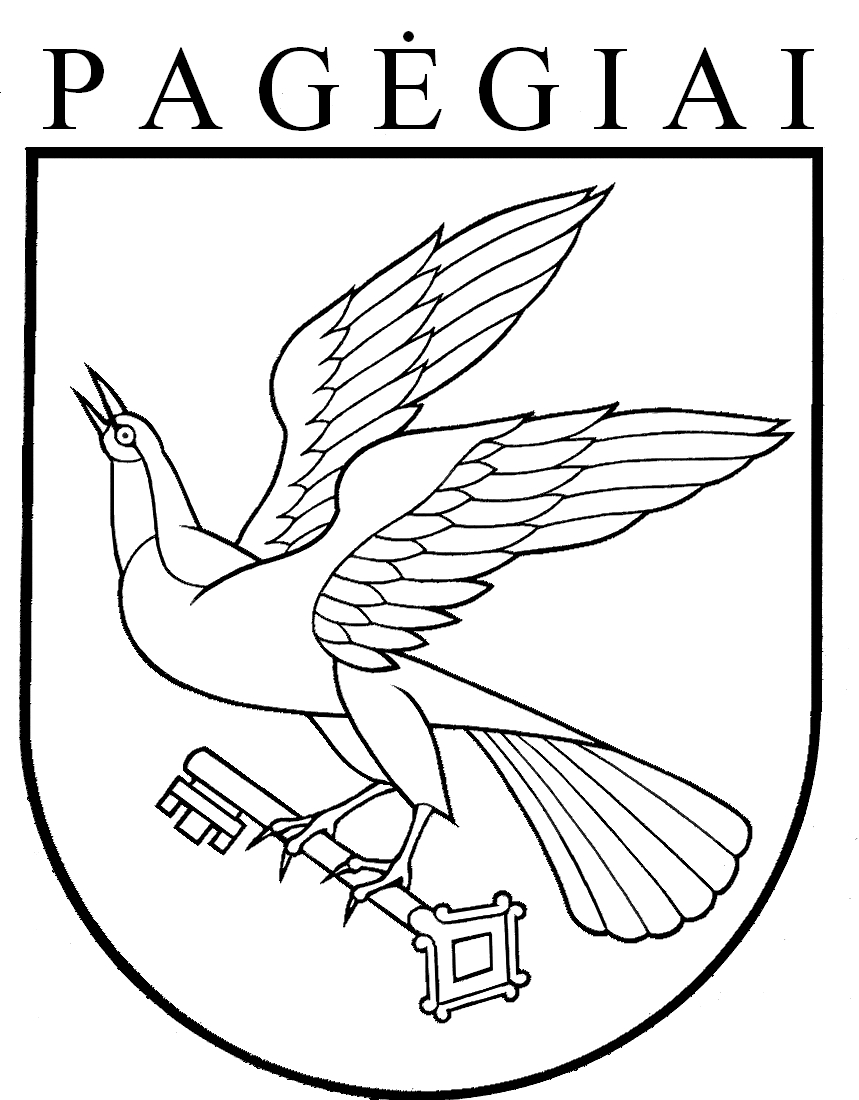 Pagėgių savivaldybės tarybasprendimasdėl pagėgių savivaldybės TARYBOS KONTROLĖS KOMITETO 2017 METŲ VEIKLOS PROGRAMOS PATVIRTINIMO2016 m. gruodžio 22 d. Nr. T1-235PagėgiaiEil.Nr.Programos priemonėsVykdymo laikotarpisAtsakingas vykdytojas1.Gyventojų priėmimasNuolat, esant užsiregistravusiųjųKontrolės komiteto nariai2.Gyventojų pareiškimų, skundų ir siūlymų nagrinėjimas ir dėl to priimtų pasiūlymų Tarybai teikimasNuolat, esant pareiškimų, skundų, siūlymųKontrolės komiteto nariai3.Savivaldybės skolos bei skolinimosi galimybių vertinimas, išvadų dėl Savivaldybės skolinimosi einamaisiais metais svarstymasNuolat esant reikaluiKontrolės komiteto nariai4.Savivaldybės kontrolieriaus parengtos ataskaitos dėl Savivaldybės kontrolės ir audito tarnybos veiklos plano įvykdymo svarstymasEinamųjų metų I ketvirtisKontrolės komiteto nariai5.UAB „Pagėgių komunalinis ūkis“ vadovo veiklos ataskaitos išklausymas.Einamųjų metų I ketvirtisKontrolės komiteto nariai6.Savivaldybės kontrolės ir audito tarnybos parengtų išvadų dėl pateiktų tvirtinti praėjusių metų Savivaldybės biudžeto vykdymo ir kitų finansinių ataskaitų svarstymasEinamųjų metų III (IV) ketvirtisKontrolės komiteto nariai7.Savivaldybės institucijų ir įstaigų vadovų išklausymas dėl auditų metu nustatytų trūkumų ar teisės aktų pažeidimų šalinimoNuolat, esant reikaluiKontrolės komiteto nariai, Savivaldybės kontrolierius, įstaigų vadovai8.VšĮ Turizmo ir informacijos centras vadovo veiklos ataskaitos išklausymas.Einamųjų metų III  ketvirtisKontrolės komiteto nariai9.Savivaldybės kontrolės ir audito tarnybos kitų metų veiklos plano projekto svarstymas ir pasiūlymų dėl šio plano projekto papildymo ar pakeitimo teikimasEinamųjų metų IV ketvirtisKontrolės komiteto nariai, Savivaldybės kontrolierius10.Savivaldybės kontrolės ir audito tarnybos ateinančių metų veiklos planui vykdyti reikalingų asignavimų įvertinimas ir išvados dėl to teikimasEinamųjų metų IV ketvirtisKontrolės komiteto nariai11.Atsiskaitymas už kontrolės komiteto veiklą Savivaldybės tarybaiEinamųjų metų IV ketvirtisKontrolės komiteto pirmininkas